IEEE P802.11
Wireless LANs`Proposed resolution: CounterUpdate Table 8-83 as follows: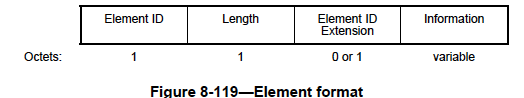 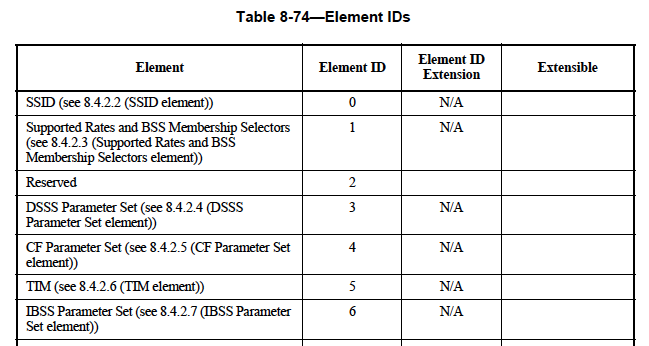 Proposed resolution: RejectThe comment is invalid as section 8.4.2.1 does not have the aforementioned text.Proposed resolution: Reject There is no justification for the change. Service information has nothing to do with user.Proposed resolution: RejectService Hint, Service Advertisement, Service HashClause 8.4.2.1 Comment ResolutionsClause 8.4.2.1 Comment ResolutionsClause 8.4.2.1 Comment ResolutionsClause 8.4.2.1 Comment ResolutionsClause 8.4.2.1 Comment ResolutionsDate:  2015-05-12Date:  2015-05-12Date:  2015-05-12Date:  2015-05-12Date:  2015-05-12Author(s):Author(s):Author(s):Author(s):Author(s):NameAffiliationAddressPhoneemailSK YongApple IncCIDCommenterClause Number(C)Page (C)Line (C)Type of CommentAssigneeCommentProposed Change1628Robert Slater8.4.2.187TSK YongTable 8-83 columns in P802.11REVmc_D4.0 do not match those in this documentAdd "Element ID Extension" column after "Element ID", and fill with <ANA> for all rows under the title row.1399Koichi Ishihara8.4.1.86GSK YongI am not sure whether table number 8-83 is correct.Please double check1362Jouni Malinen8.4.2.186TSK YongP802.11aq/D1.0 is described as being an amendment to P802.11-REVmc/D4.0. However, the Table number or contents for the "Element IDs" table does not match that base document. Table 8-74 (not Table 8-83) is "Element IDs" in P802.11-REVmc/D4.0. In addition, that table has a new "Element ID Extension" column which is not included in P802.11aq/D1.0.Replace "Table 8-83" with "Table 8-74" and add "Element ID Extension" column with appropriate values for the elements added in P802.11aq.1356Yasuhiko Inoue8.4.1.86GSK YongI am not sure whether table number 8-83 is correct.Please double checkElementElement IDElement ID ExtensionExtensibleService Hint ( see 8.4.2.171) <ANA>Service Advertisement  (see 8.4.2.172) <ANA>Service Hash (see 8.4.2.173) <ANA>N/ASupported ULP (see 8.4.2.174) <ANA>N/ACIDCommenterClause Number(C)Page (C)Line (C)Type of CommentAssigneeCommentProposed Change1505Richard Roy8.4.2.195TSK YongThe text "(i.e., the receiving STA can respond to queries with and without proxying the query to a server in an external network)." seems out of place and context.Reword it or remove it.CIDCommenterClause Number(C)Page (C)Line (C)Type of CommentAssigneeCommentProposed Change1504Richard Roy8.4.2.194GSK YongChange: "The ANQP-SD supports service information retrieval using ANQP-elements."to: "The ANQP-SD supports user service information retrieval using ANQP-elements."CIDCommenterClause Number(C)Page (C)Line (C)Type of CommentAssigneeCommentProposed Change1395Santosh Abraham8.4.2.186 7TSK YongService Hint, Service Advertisement, Service Hash perform the same functionality of conveying service "name" information.  Three ANA codes need not be used up.Define a single element with a control field that conveys these different methods of indicating the service name or names information